ПРАВИТЕЛЬСТВО ОРЛОВСКОЙ ОБЛАСТИПОСТАНОВЛЕНИЕот 6 сентября 2022 г. N 513ОБ УТВЕРЖДЕНИИ ПОРЯДКАПРЕДОСТАВЛЕНИЯ СУБСИДИЙ ИЗ ОБЛАСТНОГО БЮДЖЕТАНА ФИНАНСОВОЕ ОБЕСПЕЧЕНИЕ ДЕЯТЕЛЬНОСТИ ТЕРРИТОРИАЛЬНЫХПОДРАЗДЕЛЕНИЙ ДОБРОВОЛЬНОЙ ПОЖАРНОЙ ОХРАНЫВ соответствии с пунктом 2 статьи 78.1 Бюджетного кодекса Российской Федерации, Законом Орловской области от 5 августа 2011 года N 1245-ОЗ "О добровольной пожарной охране в Орловской области", в целях реализации мероприятий государственной программы Орловской области "Развитие системы комплексной безопасности в Орловской области", утвержденной постановлением Правительства Орловской области от 26 декабря 2019 года N 730 "Об утверждении государственной программы Орловской области "Развитие системы комплексной безопасности в Орловской области", Правительство Орловской области постановляет:1. Утвердить прилагаемый Порядок предоставления субсидий из областного бюджета на финансовое обеспечение деятельности территориальных подразделений добровольной пожарной охраны.2. Контроль за исполнением постановления возложить на первого заместителя Губернатора Орловской области в Правительстве Орловской области.(п. 2 в ред. Постановления Правительства Орловской области от 27.02.2023 N 158)ГубернаторОрловской областиА.Е.КЛЫЧКОВПриложениек постановлениюПравительства Орловской областиот 6 сентября 2022 г. N 513ПОРЯДОКПРЕДОСТАВЛЕНИЯ СУБСИДИЙ ИЗ ОБЛАСТНОГО БЮДЖЕТАНА ФИНАНСОВОЕ ОБЕСПЕЧЕНИЕ ДЕЯТЕЛЬНОСТИ ТЕРРИТОРИАЛЬНЫХПОДРАЗДЕЛЕНИЙ ДОБРОВОЛЬНОЙ ПОЖАРНОЙ ОХРАНЫ1. Настоящий Порядок устанавливает правила предоставления субсидий из областного бюджета на финансовое обеспечение деятельности территориальных подразделений добровольной пожарной охраны, расположенных на территории Орловской области (далее также - Порядок, субсидия), в соответствии с Законом Орловской области от 5 августа 2011 года N 1245-ОЗ "О добровольной пожарной охране в Орловской области" в целях реализации мероприятий государственной программы Орловской области "Развитие системы комплексной безопасности в Орловской области", утвержденной постановлением Правительства Орловской области от 26 декабря 2019 года N 730 "Об утверждении государственной программы Орловской области "Развитие системы комплексной безопасности в Орловской области".2. Субсидия предоставляется в пределах бюджетных ассигнований, предусмотренных законом Орловской области об областном бюджете на соответствующий финансовый год и плановый период и (или) сводной бюджетной росписью областного бюджета на соответствующий финансовый год, и лимитов бюджетных обязательств, доведенных до Управления по делам гражданской обороны, защиты от чрезвычайных ситуаций и пожарной безопасности Орловской области на указанные цели.3. Главным распорядителем бюджетных средств субсидии является Управление по делам гражданской обороны, защиты от чрезвычайных ситуаций и пожарной безопасности Орловской области (далее также - Управление, главный распорядитель бюджетных средств).Получателем субсидии являются территориальные подразделения добровольной пожарной охраны, расположенные на территории Орловской области (далее также - территориальные подразделения добровольной пожарной охраны, получатель субсидии).4. Сведения о субсидии размещаются на едином портале бюджетной системы Российской Федерации в информационно-телекоммуникационной сети Интернет не позднее 15-го рабочего дня, следующего за днем принятия закона Орловской области об областном бюджете на соответствующий финансовый год и на плановый период (закона Орловской области о внесении изменений в закон Орловской области об областном бюджете на соответствующий финансовый год и на плановый период).(в ред. Постановлений Правительства Орловской области от 11.11.2022 N 705, от 27.02.2023 N 158)Субсидия предоставляется Управлением на основании соглашения о предоставлении субсидии, заключаемого между Управлением и территориальным подразделением добровольной пожарной охраны (далее также - Соглашение).5. Целью предоставления субсидии является финансовое обеспечение деятельности территориальных подразделений добровольной пожарной охраны, включая:1) расходы на выплату заработной платы работников территориальных подразделений добровольной пожарной охраны;2) расходы на оплату взносов по обязательному социальному страхованию на выплаты по оплате труда работников территориальных подразделений добровольной пожарной охраны;3) приобретение вещевого имущества, необходимого для реализации задач территориальных подразделений добровольной пожарной охраны;4) приобретение горюче-смазочных материалов и запасных частей для пожарно-спасательных автомобилей, находящихся на вооружении территориальных подразделений добровольной пожарной охраны;5) компенсацию расходов, связанных с оказанием добровольным пожарным и работникам добровольной пожарной охраны территориальных подразделений добровольной пожарной охраны медицинской помощи в медицинских организациях, подведомственных органу исполнительной власти специальной компетенции Орловской области, уполномоченному в сфере охраны здоровья граждан в Орловской области;6) возмещение расходов за проезд к месту несения службы (дежурства) и обратно на автомобильном транспорте общего пользования (кроме такси) в сельской местности добровольным пожарным и работникам добровольной пожарной охраны территориальных подразделений добровольной пожарной охраны;7) возмещение расходов за использование средств подвижной радиотелефонной связи во время несения службы (дежурства) в служебных целях работникам добровольной пожарной охраны и добровольным пожарным территориальных подразделений добровольной пожарной охраны;8) компенсацию расходов на оплату коммунальных услуг в размере 50 процентов оплаты стоимости твердого топлива при наличии печного отопления, приобретаемого в пределах норм, установленных для продажи населению, и транспортных услуг по доставке этого топлива добровольным пожарным и работникам добровольной пожарной охраны территориальных подразделений добровольной пожарной охраны, проживающим в домах, не имеющих центрального отопления;9) проведение предварительных и периодических медицинских осмотров добровольных пожарных и работников добровольной пожарной охраны территориальных подразделений добровольной пожарной охраны в медицинских организациях, подведомственных органу исполнительной власти специальной компетенции Орловской области, уполномоченному в сфере охраны здоровья граждан в Орловской области;10) оплату услуг кредитной организации, в которой у получателя субсидии открыт действующий расчетный счет, на который перечисляется субсидия.(пп. 10 введен Постановлением Правительства Орловской области от 26.07.2023 N 544)6. Субсидия предоставляется при соблюдении следующих условий:1) наличие заключенного Соглашения с территориальным подразделением добровольной пожарной охраны в соответствии с типовой формой, утвержденной Департаментом финансов Орловской области;2) территориальное подразделение добровольной пожарной охраны расположено на территории Орловской области.7. В целях заключения Соглашения на очередной финансовый год территориальные подразделения добровольной пожарной охраны не позднее 15 декабря года, предшествующего году предоставления субсидии, направляют в Управление заявление о предоставлении субсидии, составленное в произвольной форме, с приложением следующих документов:1) справки в произвольной форме, подписанной руководителем получателя субсидии, содержащей информацию о соответствии требованиям, установленным пунктом 9 настоящего Порядка;2) справки из кредитной организации с указанием полных платежных реквизитов открытого действующего расчетного счета получателя субсидии и кредитной организации на дату, которая предшествует дню подачи заявления не более чем на 7 рабочих дней;3) сметы расходов на соответствующий финансовый год в произвольной форме с расчетом-обоснованием, подписанной руководителем получателя субсидии.В целях заключения Соглашения в текущем финансовом году территориальные подразделения добровольной пожарной охраны не позднее 10 числа месяца, в котором планируется заключение Соглашения, направляют в Управление заявление о предоставлении субсидии, составленное в произвольной форме, с приложением документов, указанных в абзацах втором - четвертом настоящего пункта. В данном случае Соглашение заключается на оставшийся период текущего финансового года.(п. 7 в ред. Постановления Правительства Орловской области от 27.02.2023 N 158)8. Размер субсидии определяется как сумма расходов территориального подразделения добровольной пожарной охраны за соответствующий финансовый год, указанная в смете расходов на соответствующий финансовый год, в соответствии с направлениями расходов согласно пункту 5 настоящего Порядка в пределах доведенных до главного распорядителя бюджетных средств лимитов бюджетных обязательств.9. Получатель субсидии на 1-е число месяца подачи заявления о предоставлении субсидии должен соответствовать следующим требованиям:1) у получателя субсидии должна отсутствовать неисполненная обязанность по уплате налогов, сборов, страховых взносов, пеней, штрафов, процентов, подлежащих уплате в соответствии с законодательством Российской Федерации о налогах и сборах;2) у получателя субсидии должна отсутствовать просроченная задолженность по возврату в областной бюджет субсидий, бюджетных инвестиций, предоставленных в том числе в соответствии с иными правовыми актами, а также иная просроченная (неурегулированная) задолженность по денежным обязательствам перед Орловской областью;3) получатель субсидии не должен находиться в процессе реорганизации (за исключением реорганизации в форме присоединения к получателю субсидии другого юридического лица), ликвидации, в отношении него не введена процедура банкротства, деятельность получателя субсидии не приостановлена в порядке, предусмотренном законодательством Российской Федерации (в случае, если получатель субсидии зарегистрирован в едином государственном реестре юридических лиц в порядке, предусмотренном законодательством Российской Федерации, и приобрел права юридического лица);4) в реестре дисквалифицированных лиц должны отсутствовать сведения о дисквалифицированных руководителе, членах коллегиального исполнительного органа, лице, исполняющем функции единоличного исполнительного органа, или главном бухгалтере получателя субсидии (в случае, если получатель субсидии зарегистрирован в едином государственном реестре юридических лиц в порядке, предусмотренном законодательством Российской Федерации, и приобрел права юридического лица);5) получатель субсидии не должен являться иностранным юридическим лицом, в том числе местом регистрации которого является государство или территория, включенные в утверждаемый Министерством финансов Российской Федерации перечень государств и территорий, используемых для промежуточного (офшорного) владения активами в Российской Федерации (далее - офшорные компании), а также российским юридическим лицом, в уставном (складочном) капитале которого доля прямого или косвенного (через третьих лиц) участия офшорных компаний в совокупности превышает 25 процентов (если иное не предусмотрено законодательством Российской Федерации) (в случае, если получатель субсидии зарегистрирован в едином государственном реестре юридических лиц в порядке, предусмотренном законодательством Российской Федерации, и приобрел права юридического лица). При расчете доли участия офшорных компаний в капитале российских юридических лиц не учитывается прямое и (или) косвенное участие офшорных компаний в капитале публичных акционерных обществ (в том числе со статусом международной компании), акции которых обращаются на организованных торгах в Российской Федерации, а также косвенное участие таких офшорных компаний в капитале других российских юридических лиц, реализованное через участие в капитале указанных публичных акционерных обществ;(пп. 5 в ред. Постановления Правительства Орловской области от 27.02.2023 N 158)6) получатель субсидии не должен получать средства из областного бюджета на основании иных нормативных правовых актов на цели, указанные в пунктах 1, 5 настоящего Порядка.10. Заявление о предоставлении субсидии и прилагаемые к нему документы регистрируются Управлением в день их поступления.Управление в течение 10 рабочих дней со дня регистрации заявления о предоставлении субсидии и прилагаемых к нему документов, указанных в пункте 7 настоящего Порядка, осуществляет их проверку путем рассмотрения представленных получателем субсидии документов, анализа информации, находящейся в распоряжении главного распорядителя бюджетных средств, а также запроса необходимой информации в рамках межведомственного взаимодействия и принимает решение о заключении Соглашения или об отказе в заключении Соглашения.При отсутствии установленных пунктом 11 настоящего Порядка оснований для отказа в заключении Соглашения главный распорядитель бюджетных средств принимает решение о заключении Соглашения.При наличии установленных пунктом 11 настоящего Порядка оснований для отказа в заключении Соглашения главный распорядитель бюджетных средств принимает решение об отказе в заключении Соглашения.О принятом решении главный распорядитель бюджетных средств в течение 5 рабочих дней со дня принятия такого решения письменно уведомляет получателя субсидии. В случае принятия решения об отказе в заключении Соглашения в письменном уведомлении указываются причины, послужившие основанием для отказа в заключении Соглашения. В случае принятия решения о заключении Соглашения к письменному уведомлению прилагаются два экземпляра подписанного начальником Управления Соглашения.11. Основаниями для отказа в заключении Соглашения являются:1) несоответствие территориального подразделения добровольной пожарной охраны условиям и требованиям, указанным в пунктах 6, 9 настоящего Порядка;2) непредставление (представление не в полном объеме) документов, указанных в пункте 7 настоящего Порядка;3) утратил силу. - Постановление Правительства Орловской области от 27.02.2023 N 158;4) недостоверность представленной территориальным подразделением добровольной пожарной охраны информации.11.1. В случае принятия Управлением решения об отказе в заключении Соглашения в соответствии с пунктом 11 настоящего Порядка территориальные подразделения добровольной пожарной охраны вправе повторно направить в Управление для заключения Соглашения заявление о предоставлении субсидии с приложением документов, указанных в абзацах втором - четвертом пункта 7 настоящего Порядка. В данном случае заявление рассматривается в порядке, аналогичном предусмотренному пунктами 7 - 11 настоящего Порядка.(п. 11.1 введен Постановлением Правительства Орловской области от 27.02.2023 N 158)12. Соглашение (дополнительное соглашение к Соглашению, в том числе дополнительное соглашение о расторжении Соглашения (при необходимости)) заключается с получателем субсидии в соответствии с типовой формой, установленной Департаментом финансов Орловской области, и в обязательном порядке предусматривает согласие получателя субсидии на осуществление в отношении него проверки Управлением соблюдения порядка и условий предоставления субсидии, в том числе в части достижения результатов предоставления субсидии, а также проверки органами государственного финансового контроля соблюдения получателем субсидии порядка и условий предоставления субсидии в соответствии со статьями 268.1 и 269.2 Бюджетного кодекса Российской Федерации, результат предоставления субсидии и его значение; запрет приобретения за счет полученных средств, предоставленных в целях финансового обеспечения затрат получателей субсидий, иностранной валюты, за исключением операций, осуществляемых в соответствии с валютным законодательством Российской Федерации при закупке (поставке) высокотехнологичного импортного оборудования, сырья и комплектующих изделий, а также связанных с достижением целей предоставления указанных средств иных операций, определенных настоящим Порядком; условие о согласовании новых условий Соглашения или расторжении Соглашения при недостижении согласия по новым условиям в случае уменьшения главному распорядителю бюджетных средств ранее доведенных лимитов бюджетных обязательств, указанных в пункте 2 настоящего Порядка, приводящего к невозможности предоставления субсидии в размере, определенном в Соглашении.13. Получатель субсидии в течение 5 рабочих дней со дня получения письменного уведомления о заключении Соглашения и двух экземпляров подписанного начальником Управления Соглашения представляет в Управление два экземпляра подписанного руководителем территориального подразделения добровольной пожарной охраны Соглашения.Регистрация Соглашения производится Управлением в течение 3 рабочих дней со дня получения подписанных руководителем территориального подразделения добровольной пожарной охраны двух экземпляров Соглашения. В течение 2 рабочих дней со дня регистрации Соглашения один экземпляр Соглашения возвращается территориальному подразделению добровольной пожарной охраны.14. Со дня получения зарегистрированного Соглашения, заключенного в соответствии с абзацем первым пункта 7 настоящего Порядка, территориальное подразделение добровольной пожарной охраны ежеквартально не позднее 1-го числа последнего месяца квартала (для получения средств субсидии во II, III, IV кварталах) и не позднее 25 декабря (для получения средств субсидии в I квартале) представляет главному распорядителю бюджетных средств:(в ред. Постановления Правительства Орловской области от 11.11.2022 N 705)1) заявку на предоставление субсидии из областного бюджета по форме согласно приложению к настоящему Порядку (далее также - заявка);2) смету расходов в произвольной форме с расчетом-обоснованием, подписанную руководителем получателя субсидии, в пределах размера субсидии, определенного Соглашением;3) справку в произвольной форме, подписанную руководителем получателя субсидии, содержащую информацию о соответствии требованиям, установленным пунктом 9 настоящего Порядка, по состоянию на 1-е число месяца, предшествующего месяцу, в котором планируется перечисление субсидии.Со дня получения зарегистрированного Соглашения, заключенного в соответствии с абзацем пятым пункта 7 настоящего Порядка, территориальное подразделение добровольной пожарной охраны не позднее 25-го числа месяца, предшествующего месяцу предоставления субсидии, представляет главному распорядителю бюджетных средств документы, указанные в подпунктах 1 - 3 настоящего пункта. С началом очередного квартала документы, указанные в подпунктах 1 - 3 настоящего пункта, представляются главному распорядителю бюджетных средств в сроки, установленные в абзаце первом настоящего пункта.(абзац введен Постановлением Правительства Орловской области от 11.11.2022 N 705; в ред. Постановления Правительства Орловской области от 27.02.2023 N 158)15. Документы, указанные в пункте 14 настоящего Порядка, регистрируются Управлением в день их поступления.Главный распорядитель бюджетных средств в течение 10 рабочих дней со дня регистрации поступивших документов, указанных в пункте 14 настоящего Порядка, осуществляет их проверку путем рассмотрения представленных получателем субсидии документов, анализа информации, находящейся в распоряжении главного распорядителя бюджетных средств, а также запроса необходимой информации в рамках межведомственного взаимодействия и принимает решение о предоставлении субсидии или об отказе в предоставлении субсидии.16. При отсутствии установленных пунктом 17 настоящего Порядка оснований для отказа в предоставлении субсидии главный распорядитель бюджетных средств принимает решение о предоставлении субсидии.При выявлении установленных пунктом 17 настоящего Порядка оснований для отказа в предоставлении субсидии главный распорядитель бюджетных средств принимает решение об отказе в предоставлении субсидии.О принятом решении главный распорядитель бюджетных средств в течение 5 рабочих дней со дня принятия такого решения письменно уведомляет получателя субсидии. В случае принятия решения об отказе в предоставлении субсидии в письменном уведомлении указываются причины, послужившие основанием для отказа в предоставлении субсидии.17. Основаниями для отказа в предоставлении субсидии являются:1) несоответствие территориального подразделения добровольной пожарной охраны условиям и требованиям, указанным в пунктах 6, 9 настоящего Порядка;2) непредставление или представление не в полном объеме документов, указанных в пункте 14 настоящего Порядка;3) несоблюдение срока подачи заявки, установленного пунктом 14 настоящего Порядка;4) недостоверность представленной территориальным подразделением добровольной пожарной охраны информации.18. Управление в срок не позднее 2 рабочих дней со дня принятия решения о предоставлении субсидии направляет заявку в Департамент финансов Орловской области на перечисление денежных средств в пределах бюджетных ассигнований и лимитов бюджетных обязательств на текущий финансовый год.Департамент финансов Орловской области не позднее 3 рабочих дней со дня получения заявки перечисляет денежные средства на счет Управления.Субсидия перечисляется на расчетный счет получателя субсидии, открытый в учреждениях Центрального банка Российской Федерации или кредитных организациях, не позднее 2 рабочих дней со дня поступления средств субсидии на счет Управления.19. Результатом предоставления субсидии является сохранение значения количества штатных работников территориального подразделения добровольной пожарной охраны на конец текущего финансового года.20. Значением результата предоставления субсидии является поддержание на 31 декабря финансового года штатной численности работников территориального подразделения добровольной пожарной охраны в количестве не менее 5 штатных единиц в каждом территориальном подразделении добровольной пожарной охраны.21. Получатель субсидии представляет главному распорядителю бюджетных средств отчеты о достижении значений результата предоставления субсидии и об осуществлении расходов, источником финансового обеспечения которых является субсидия, по форме, установленной Соглашением:1) не позднее 3-го числа месяца, следующего за отчетным кварталом, - по итогам использования средств субсидии в I, II и III кварталах;2) не позднее 15 декабря текущего года - по итогам использования средств субсидии в IV квартале.22. В отношении получателя субсидии осуществляются проверки главным распорядителем бюджетных средств соблюдения им порядка и условий предоставления субсидии, в том числе в части достижения результата ее предоставления, посредством проведения проверки документов, указанных в пунктах 7, 14 настоящего Порядка, и отчетности, указанной в пункте 21 настоящего Порядка, а также проверки органами государственного финансового контроля в соответствии со статьями 268.1 и 269.2 Бюджетного кодекса Российской Федерации.Главный распорядитель бюджетных средств проводит мониторинг достижения результата предоставления субсидии исходя из достижения значения результата предоставления субсидии, определенных Соглашением, и событий, отражающих факт завершения соответствующего мероприятия по получению результата предоставления субсидии (контрольной точки), на основании отчета о реализации плана мероприятий по достижению результата предоставления субсидии (контрольных точек) в порядке и по формам, установленным Министерством финансов Российской Федерации.(абзац введен Постановлением Правительства Орловской области от 27.02.2023 N 158)23. Получатель субсидии в соответствии с действующим законодательством несет ответственность за недостоверность сведений, содержащихся в представленных документах, нарушение условий и порядка предоставления субсидии, установленных настоящим Порядком.24. В случае нарушения получателем субсидии порядка и условий, установленных при предоставлении субсидии, в том числе в части недостижения значения результата предоставления субсидии, указанного в пункте 20 настоящего Порядка, выявленного по результатам проверок, осуществленных главным распорядителем бюджетных средств и органом государственного финансового контроля, средства субсидии подлежат возврату в областной бюджет в размере выявленных нарушений.Главный распорядитель бюджетных средств в течение 5 рабочих дней со дня выявления нарушений, указанных в абзаце первом настоящего пункта, направляет получателю субсидии требование о возврате средств субсидии.Субсидия, подлежащая возврату в соответствии с абзацем первым настоящего пункта, подлежит перечислению на счет главного распорядителя бюджетных средств в объеме, указанном в требовании о возврате средств субсидии, в срок не позднее 30 календарных дней со дня получения получателем субсидии соответствующего требования.В случае отказа получателя субсидии от ее возврата в указанный срок субсидия взыскивается главным распорядителем бюджетных средств в судебном порядке. Исковое заявление о взыскании денежных средств подготавливается главным распорядителем бюджетных средств и направляется в суд в течение 3 месяцев со дня истечения срока, предусмотренного абзацем третьим настоящего пункта.25. В случае выявления нарушений, указанных в абзаце первом пункта 24 настоящего Порядка, органом государственного финансового контроля направление представления и (или) предписания органа государственного финансового контроля, а также сроки возврата средств субсидии определяются в соответствии с бюджетным законодательством Российской Федерации.Приложениек Порядкупредоставления субсидийиз областного бюджетана финансовое обеспечениедеятельности территориальныхподразделений добровольнойпожарной охраныФорма                                  Заявка      на предоставление субсидии из областного бюджета на финансовое          обеспечение деятельности территориального подразделения        добровольной пожарной охраны, расположенного на территории                             Орловской области                     на ___________ квартал 20__ года___________________________________________________________________________               (наименование территориального подразделения        добровольной пожарной охраны, расположенного на территории                            Орловской области)Итого: размер субсидии _______________________________________________________________________________________________________________________________             (N расчетного счета подразделения территориальной                добровольной пожарной команды или дружины)Руководитель _____________________Главный бухгалтер _____________________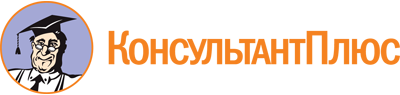 Постановление Правительства Орловской области от 06.09.2022 N 513
(ред. от 26.07.2023)
"Об утверждении Порядка предоставления субсидий из областного бюджета на финансовое обеспечение деятельности территориальных подразделений добровольной пожарной охраны"Документ предоставлен КонсультантПлюс

www.consultant.ru

Дата сохранения: 19.11.2023
 Список изменяющих документов(в ред. Постановлений Правительства Орловской областиот 11.11.2022 N 705, от 27.02.2023 N 158, от 26.07.2023 N 544)Список изменяющих документов(в ред. Постановлений Правительства Орловской областиот 11.11.2022 N 705, от 27.02.2023 N 158, от 26.07.2023 N 544)Наименование расходовЧисленность лиц, получающих средства субсидииРазмер субсидии по направлению расходов123расходы на выплату заработной платы штатных работников территориального подразделения добровольной пожарной охранырасходы на оплату взносов по обязательному социальному страхованию на выплаты по оплате труда штатных работников территориального подразделения добровольной пожарной охраныприобретение вещевого имущества, необходимого для реализации задач территориального подразделения добровольной пожарной охраныприобретение горюче-смазочных материалов и запасных частей для пожарно-спасательных автомобилей, находящихся на вооружении территориального подразделения добровольной пожарной охраныкомпенсация расходов, связанных с оказанием добровольным пожарным и работникам территориального подразделения добровольной пожарной охраны медицинской помощи в медицинских организациях, подведомственных органу исполнительной власти специальной компетенции Орловской области, уполномоченному в сфере охраны здоровья граждан в Орловской областивозмещение расходов за проезд к месту несения службы (дежурства) и обратно на автомобильном транспорте общего пользования (кроме такси) в сельской местности добровольным пожарным и работникам территориального подразделения добровольной пожарной охранывозмещение расходов за использование средств подвижной радиотелефонной связи во время несения службы (дежурства) в служебных целях добровольным пожарным и работникам территориального подразделения добровольной пожарной охраныкомпенсация расходов на оплату коммунальных услуг в размере 50 процентов оплаты стоимости твердого топлива при наличии печного отопления, приобретаемого в пределах норм, установленных для продажи населению, и транспортных услуг по доставке этого топлива добровольным пожарным и работникам территориального подразделения добровольной пожарной охраны, проживающим в домах, не имеющих центрального отопленияпроведение предварительных и периодических медицинских осмотров добровольных пожарных и работников территориального подразделения добровольной пожарной охраны в медицинских организациях, подведомственных органу исполнительной власти специальной компетенции Орловской области, уполномоченному в сфере охраны здоровья граждан в Орловской области